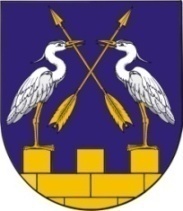                                                                                             	                              ПРОЕКТ       МО АДМИНИСТРАЦИЙЖЕ                              АДМИНИСТРАЦИЯ МО«КОКШАЙСК СЕЛА АДМИНИСТРАЦИЙ»         «КОКШАЙСКОЕ СЕЛЬСКОЕ ПОСЕЛЕНИЕ»ПУНЧАЛЖЕ					ПОСТАНОВЛЕНИЕот _______  2019г.  № _____ «О согласовании вопроса по  отклонению от предельных параметров разрешенного строительства в МО «Кокшайское сельское поселение»  на территории  СК «Волгарь»Руководствуясь п.21 ст.14 Федерального закона от 06.10.2003 г.                  № 131-ФЗ «Об общих принципах организации местного самоуправления в Российской Федерации», п. 22 статьи 6 Устава администрации МО «Кокшайское сельское поселение», решения Собрания депутатов МО «Кокшайское сельское поселение» №79 от 13.11.2015г «О внесение изменений в Правила землепользования и застройки МО «Кокшайское сельское поселение» Звениговского муниципального района Республики Марий Эл», протоколом публичных слушаний от 19.04.2019 года, администрация МО «Кокшайское сельское поселение»,  П О С Т А Н О В Л Я Е Т :1.Согласовать:  - отклонение     от предельных параметров разрешенного строительства объекта  капитального строительства  в части отступов зданий от границ земельного  участка с кадастровым номером 12:14:0501001:188,  расположенного  по адресу: Республика  Марий Эл, Звениговский район, садоводческое товарищество «Волгарь», участок 171    с  северной стороны  участка до   1  м.    2. Специалисту администрации МО «Кокшайское сельское поселение» Бондарец Т.Н.  руководствоваться  данным постановлением при  подготовке и  выдаче  разрешительной документации на строительство.3. Контроль  за исполнением настоящего постановления возложить на специалиста администрации МО «Кокшайское сельское поселение» Бондарец Т.Н.И.о.главы Администрации                                         Л.Н.Иванова